№43(661) 			 		   	                  16 июня 2017г.Официальное издание органов местного самоуправленияШапкинского сельсовета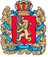 ШАПКИНСКИЙ СЕЛЬСКИЙ СОВЕТ ДЕПУТАТОВЕНИСЕЙСКОГО РАЙОНАКРАСНОЯРСКОГО КРАЯ                              _______________________________________________________________________РЕШЕНИЕ15.06.2017 г.		                   п. Шапкино	            	               № 27-104рОб утверждении отчетных материалов,характеризующих работу Шапкинскогосельского Совета депутатов за периодс 1 января 2016 года по 1 июня 2017 годаРуководствуясь постановлением Енисейского районного Совета депутатов Красноярского края от 09.02.2017 №6-пс «Об утверждении Положения о районном конкурсе на лучшую организацию работы представительного органа муниципального образования в 2017 году», статьей 30 Устава Шапкинского сельсовета, Шапкинский сельский Совет депутатов РЕШИЛ:Утвердить отчетные материалы, характеризующие работу Шапкинского сельского Совета депутатов за период с 1 января 2016 года по 1 июня 2017 года, согласно приложению.Направить настоящее решение в Енисейский районный Совет депутатов Красноярского края для участия в конкурсе. Контроль настоящего Решения оставляю за собой.Решение вступает в силу с момента опубликования в информационном издании «Шапкинский вестник» и подлежит размещению на Интернет-сайте администрации Шапкинского сельсовета.            Глава Шапкинского сельсовета – Председатель Шапкинского сельского Совета депутатов                                                                                       Л.И. Загитова                                                                                                   Отпечатано в администрации Шапкинского сельсовета на персональном компьютере по адресу: Россия, Красноярский край, Енисейский район, п. Шапкино, ул. Центральная, 26, тел. 70-285 Распространяется бесплатно. Тираж 10 экз.